344009, г. Ростов-на-Дону, пр. Шолохова 262 В.  8(863)252-67-78, 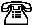 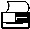 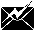 Информационное письмоУважаемые коллеги!Информируем Вас о проведении 27-30 сентября 2018 г. ежегодной международной научно-практической конференции «АКТУАЛЬНЫЕ АСПЕКТЫ РАЗВИТИЯ ВОЗДУШНОГО ТРАНСПОРТА» (АВИАТРАНС-2018), приуроченной к 95-летию гражданской авиации, с возможностью очного и заочного участия. Все материалы конференции публикуются в сборнике и  размещаются в системе РИНЦ.ЦЕЛЬЮ КОНФЕРЕНЦИИ ЯВЛЯЕТСЯ:обсуждение инновационных технологий и процессов на воздушном транспорте;рассмотрение аспектов внедрения коммуникационных процессов в России и глобальном мире;развитие коммуникаций, международных связей;обмен опытом специалистов гражданской авиации;рассмотрение инновационных решений и технологий при производстве, эксплуатации и ремонте авиационной техники и в управлении воздушным движением;обмен опытом подготовки и повышения квалификации специалистов в сфере инноваций;внедрение управленческих инноваций в менеджменте на транспорте;анализ логистических процессов в глобализирующемся мире;рассмотрение вопросов управления и безопасности на транспорте, информационной безопасности объектов гражданской авиации, экологической безопасности.организаторы:Ростовский филиал Московского государственного технического университета гражданской авиации (МГТУ ГА) и ПАО «Аэрофлот-Российские авиалинии».В РАБОТЕ КОНФЕРЕНЦИИ ОЖИДАЕТСЯ УЧАСТИЕ РАБОТНИКОВ:- Федеральных, региональных и муниципальных органов власти Российской Федерации;- руководителей и сотрудников транспортных предприятий и ассоциаций;- представителей аэропортов, авиаремонтных заводов;-ведущих ученых транспортных и иных ВУЗов и СУЗов России;- а также практических работников транспортной отрасли.В РАМКАХ КОНФЕРЕНЦИИ БУДУТ РАБОТАТЬ СЕКЦИИ:Коммуникационный менеджмент на воздушном транспорте;Развитие авиационного электро- и радиооборудования и пилотажно-навигационных комплексов, для модернизации коммуникационных процессов;Сохранения летной годности и обеспечения транспортной безопасности.В РАМКАХ КОНФЕРЕНЦИИ БУДЕТ ПРОВЕДЕН КРУГЛЫЙ СТОЛНА ТЕМУ: «ИСТОРИЯ РАЗВИТИЯ ВОЗДУШНОГО ТРАНСПОРТА РОССИИ»Ведущий спикер: ведущий научный сотрудник ИРИ РАН, ученый секретарь Научного совета РАН по проблемам военной истории, член экспертного совета при Комитете образования и науки Государственной Думы РФ, почетный работник высшего образования РФ, доцент, кандидат исторических наук Серазетдинов Борис УразбековичОрганизационный комитет конференции:344009, Ростов-на-Дону, пр. Шолохова 262в. Телефон (863) 252-67-78E-mail: aviatrans2017@bk.ruПРОГРАММА Международной научно-практической конференции «Актуальные аспекты развития воздушного транспорта»,             приуроченной к 95-летию гражданской авиации(АВИАТРАНС - 2018)27 сентября 2018 годаТоржественное открытие Международной научно-практической конференции «Актуальные аспекты развития воздушного транспорта», приуроченной к 95-летию гражданской авиации (АВИАТРАНС - 2018)28 сентября 2018 годаРабота секций Международной научно-практической конференции «Актуальные аспекты развития воздушного транспорта», приуроченной к 95-летию гражданской авиации (АВИАТРАНС - 2018)29 сентября 2018 года30 сентября 2018 годаОтъезд участниковФормы  и условия участияДля участия в работе Конференции «Актуальные аспекты развития воздушного транспорта» (авиатранс-2018)» не позднее 25 сентября 2018 г. по электронной почте      (е-mail: aviatrans2017@bk.ru) необходимо направить в адрес Оргкомитета тезисы, копию оплаты за участие  и авторскую справку по форме:- ФИО полностью;- ученая степень и ученое звание;- должность, название кафедры, отдела, сектора и др.;- название организации (полное) – места работы;- почтовый индекс и адрес для переписки;- телефон;- E-mail;Для участия в работе Круглого стола «История развития воздушного транспорта России» не позднее 5  сентября 2018 г. по электронной почте (е-mail: aviatrans2017@bk.ru) необходимо направить в адрес Оргкомитета тематику выступления, авторскую справку по форме:- ФИО полностью;- ученая степень и ученое звание;- должность, название кафедры, отдела, сектора и др.;- название организации (полное) – места работы;- почтовый индекс и адрес для переписки;- телефон;- E-mail;-форма участия (очная, заочная, онлайн)Возможно принять участие в онлайн – конференции в рамках  Круглого стола.Очное участие – участник предоставляет тезисы, участвует с докладом на секции, материалы доклада публикуются в сборнике трудов конференции, индексируемом в РИНЦ, получает раздаточный материал, а также сертификат участника конференции, в перерывах участвует в обеде  и кофе-брейке. Организационный взнос за очное участие составляет 2500 рублейЗаочное участие - участник предоставляет тезисы, которые  публикуются в сборнике трудов конференции  индексируемом в РИНЦ, и получает электронную версию сборника, при необходимости  возможна досылка печатного варианта сборника трудов конференции, а также сертификата участника конференции по почте за счет получателя.Организационный взнос за заочное участие составляет 1000 рублейТребования к оформлению тезисов докладовК рассмотрению принимаются тексты объёмом до 7 страниц, каждая последующая страница оплачивается в размере 100 рублей за каждую дополнительную страницуПараметры страницы: формат – А 4; ориентация – книжная.Параметры форматирования: поля – правое, левое, сверху, снизу = 20 мм.Параметры текста: формат файла – *.doc, *.docх, шрифт – TimesNewRomanсуг, кегль – 14 пт, абзац-интервал – полуторный (1,5), отступ первой строки = 10 мм.Сноски на источники и литературу концевые – в квадратных скобках, с указанием номера источника в соответствии с приведенным в конце статьи списком литературы и страницы (например: [2,с.32]). Использование автоматических постраничных ссылок на литературу в конце статьи не допускается. ОБРАЗЕЦ см.ниже.Название статьи, данные об авторе, аннотация и ключевые слова указываются на русском и английском языкеВнимание! Статьи, представленные с нарушением указанных требований и сроков, не рассматриваются и не возвращаются. Текст печатается в авторской редакции9.00-10.00Прибытие участников. Размещение.10.00-14.00Регистрация участников конференцииОформление документов14.00 – 17.00Торжественное открытие, Пленарное заседание.- Приветственные адреса;- Пленарные выступления 10.00 – 13.00Работа секций:10.00 – 13.00«Развитие авиационного электро- и радиооборудования и пилотажно-навигационных комплексов, для модернизации коммуникационных процессов» Руководители секции: Карнаухов С.Н., заведующий кафедрой АЭРПО, Ростовского филиала МГТУ ГА и Половинчук Н.Я., профессор кафедры АЭС и ПНК Ростовского филиала МГТУ ГА10.00 – 13.00«Сохранения летной годности и обеспечения транспортной безопасности»Руководители секции: Ступаков В.Я., заведующий кафедрой ВС и АД Ростовского филиала МГТУ ГА и Козловский В.Б., председатель совета директоров АО НПК «ПАНХ»13.00-14.00Обед14.00 – 17.00Круглый стол на тему «История развития воздушного транспорта России», модератором выступит Серазетдинов Борис Уразбекович – ученый секретарь Научного совета при Президиуме РАН по проблемам военной истории, ведущий научный сотрудник ИРИ РАН, член экспертного совета при Комитете образования и науки Государственной Думы РФ, почетный работник высшего образования РФ.11.00 – 12.45Работа секции: «Менеджмент в гражданской авиации».Руководители секции: профессор Акопов Г.Л., директор Ростовского филиала МГТУ ГА и Коробейникова С.В., исполнительный директор программы "Доктор делового администрирования", к.э.н.Высшая школа корпоративного управления РАНХиГС при Президенте РФПример оформленияИванов Иван ИвановичДолжность/Студент кафедры:«название кафедры»ФГБОУ ВО «Ростовский филиал Московского государственного технического университета гражданской авиации»НАЗВАНИЕ СТАТЬИАннотация: текст, текст, текст…………………………………………………….Ключевыеслова:текст, текст, текст………………………………………………...Ivanov Ivan IvanovichPosition / Student of the department: "name of the department"FGBOU VO "Rostov branch of the Moscow State Technical University of Civil Aviation"ARTICLE TITLEAbstract: text, text, text ........................................................................................................Keywords: text, text, text ...................................................... ..............................................        Текст статьи, с красной строки…………………………………………………ЛитератураНазвание источника